	13 сентября 2017 г. в школе состоялись  общие заседания органов школьного самоуправления: РДШ, школьного Парламента, волонтерской организации "Наш выбор" и Хранителей школьных традиций. На заседании старшей группы присутствовали заместители директора по воспитательной работе Пичугина Э.Р. и Тимкина В.В., педагог-организатор Пудинова А.В. Заседание вел председатель школьного Парламента  - Сергеев Никита, ученик 10-1 класса.	Пять вопросов стояло на повестке дня: 1. Характеристика основных направлений школьного самоуправления, цели направлений в 2017-2018 уч. году. 2. Структура органов самоуправления и членство в них. Выборы председателей палат Парламента.3. Просмотр фильма, созданного школьной медиа-группой о бережном отношении к школе.4. Организация ближайших мероприятий в школе: Дня пожилого человека, 60-летия запуска искусственного спутника, Дня самоуправления в школе.5. Награждение участников межрегионального молодежного проекта "Торжокская партизанско-фронтовая тропа".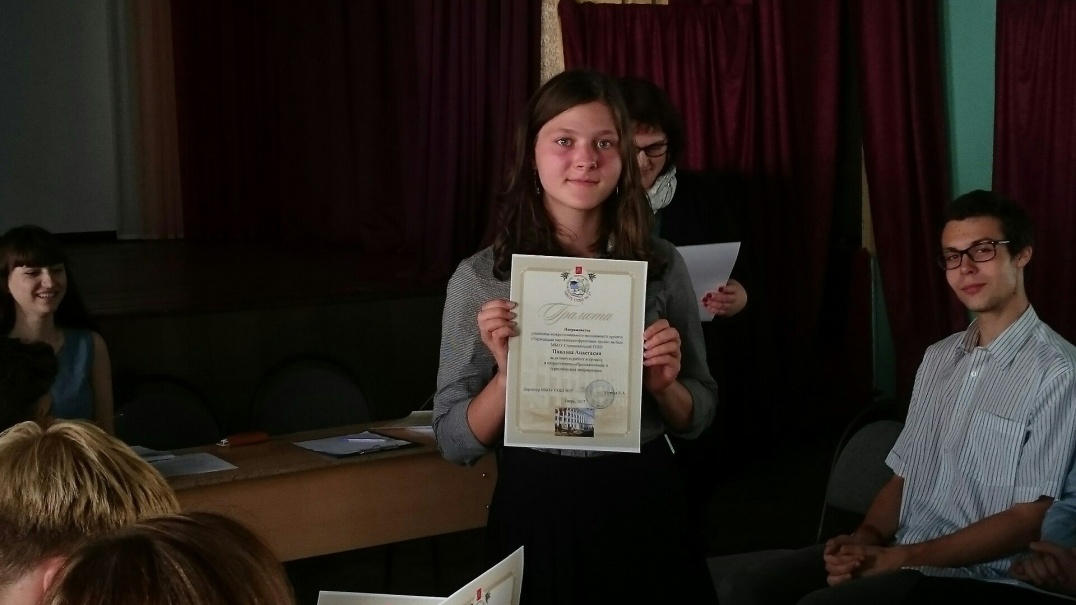 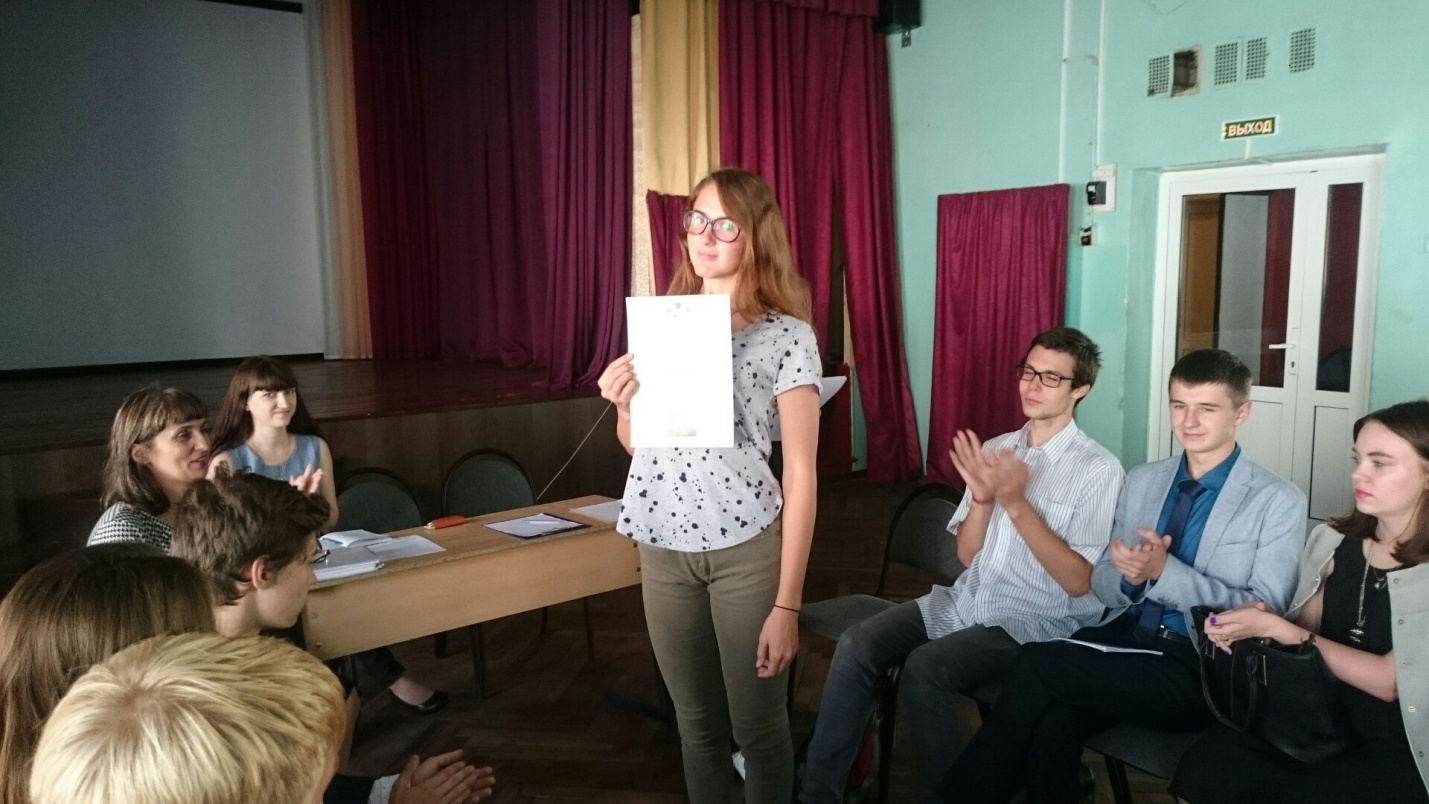 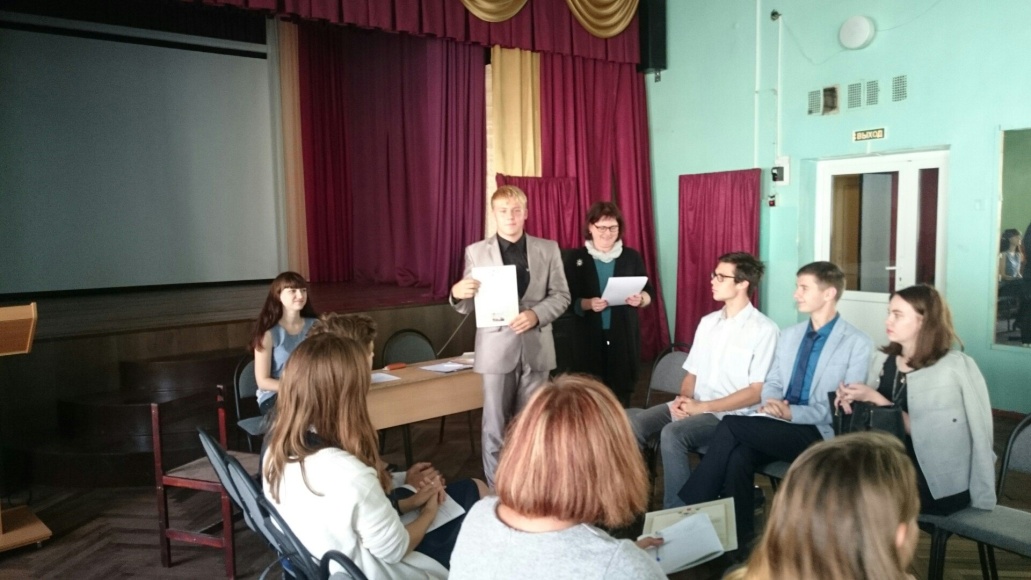 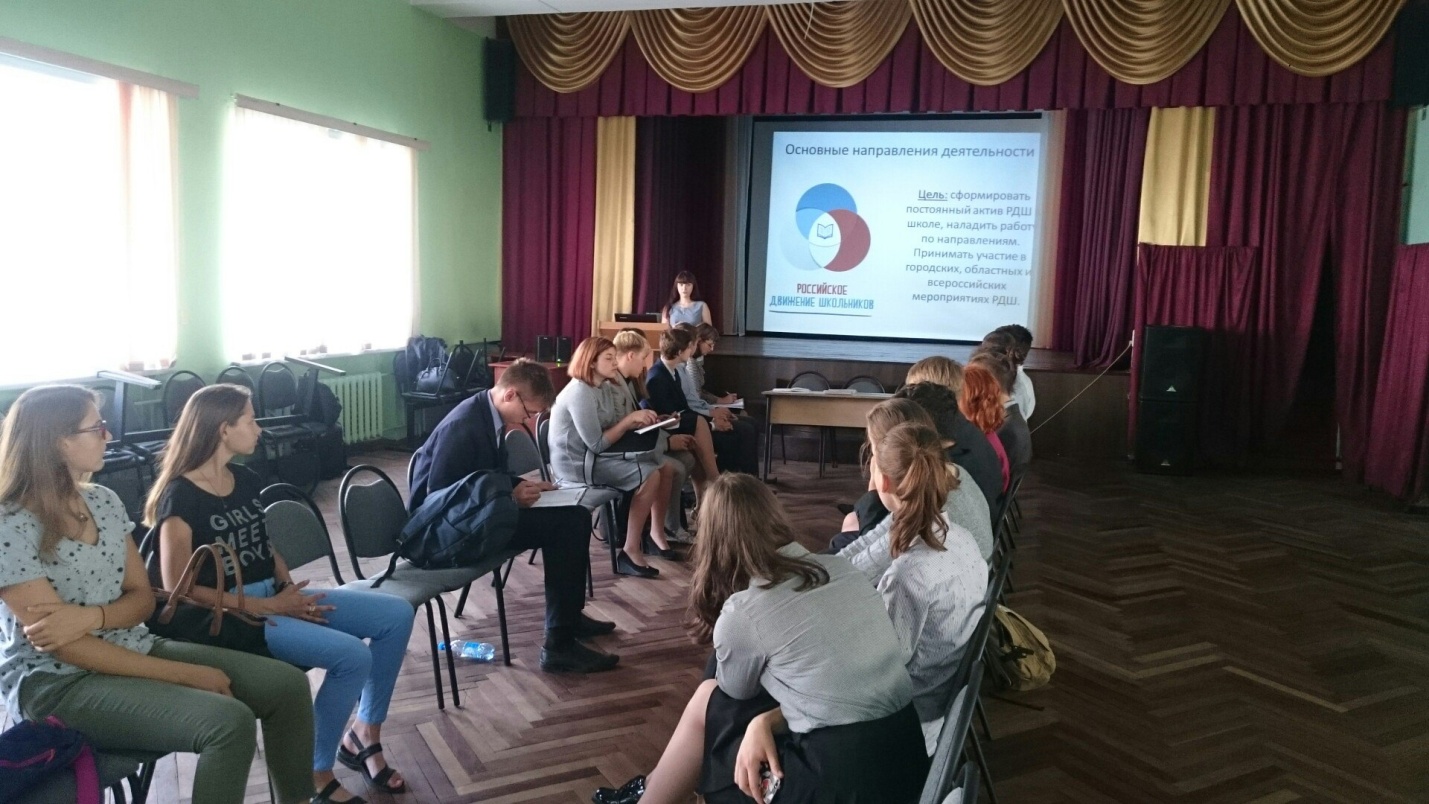 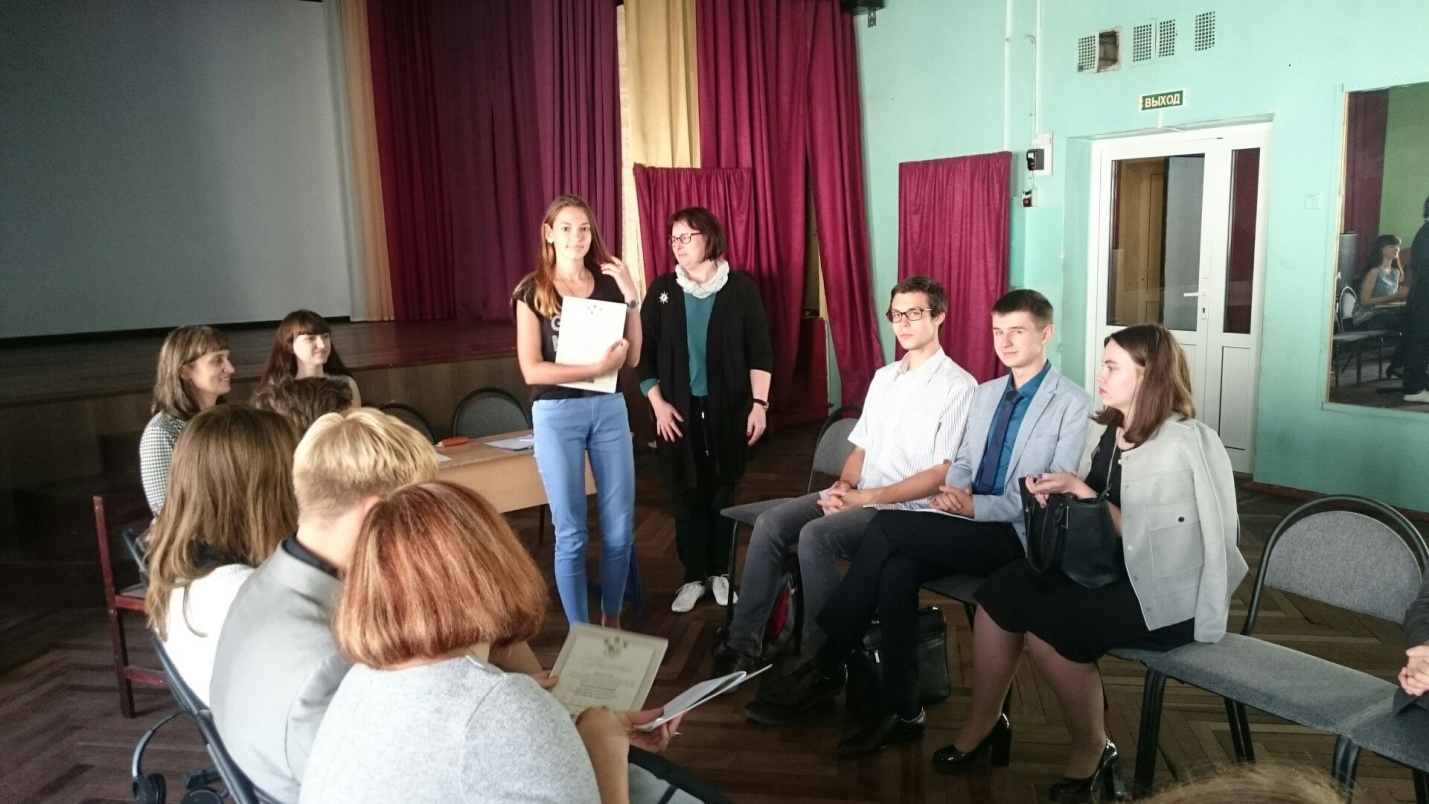 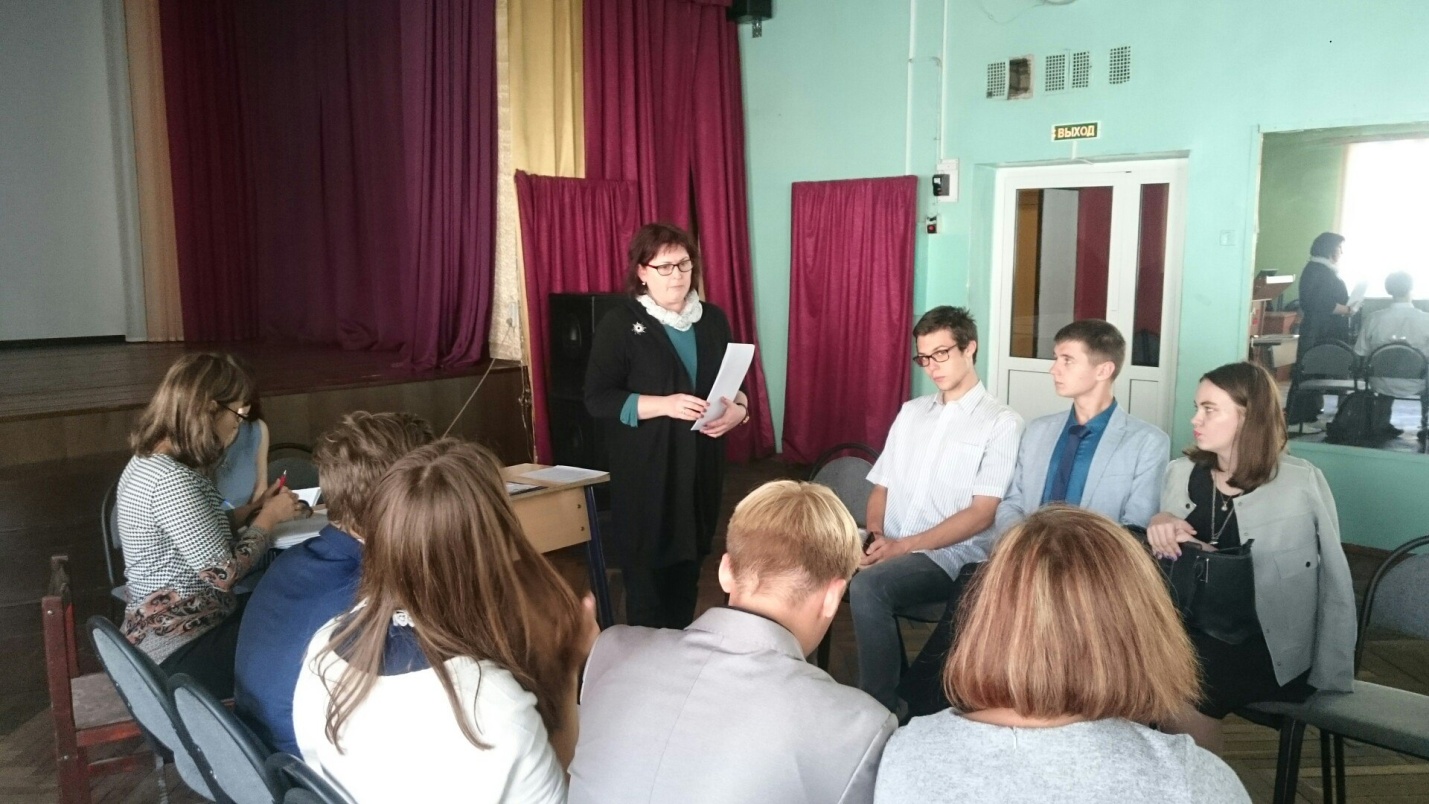 